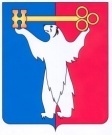 АДМИНИСТРАЦИЯ ГОРОДА НОРИЛЬСКАКРАСНОЯРСКОГО КРАЯРАСПОРЯЖЕНИЕ28.05.2020	г. Норильск	     № 2065О внесении изменений в распоряжение Администрации города Норильска от 19.04.2010 № 1220В связи с изменением структуры Администрации города Норильска, утвержденной Решением Норильского городского Совета депутатов Красноярского края от 24.09.2019 № 15/5-327 «Об утверждении структуры Администрации города Норильска»:1. Внести в Распоряжение Администрации города Норильска от 19.04.2010             № 1220 «О межведомственной комиссии по вопросам признания помещения жилым помещением, пригодным (непригодным) для проживания и многоквартирного дома аварийным и подлежащим сносу или реконструкции на территории муниципального образования город Норильск» (далее - Распоряжение) следующие изменения:1.1. Пункт 2.1 Распоряжения изложить в следующей редакции:«2.1. Организационное и правовое обеспечение деятельности комиссии, указанной в пункте 1 настоящего Распоряжения, возложить на Управление городского хозяйства Администрации города Норильска.».1.2. Представительный состав межведомственной комиссии по вопросам признания помещения жилым помещением, пригодным (непригодным) для проживания и многоквартирного дома аварийным и подлежащим сносу или реконструкции на территории муниципального образования город Норильск, утвержденный Распоряжением, изложить в редакции согласно приложению к настоящему Распоряжению.2. Опубликовать настоящее Распоряжение в газете «Заполярная правда» и разместить его на официальном сайте муниципального образования город Норильск.3. Настоящее Распоряжение вступает в силу после его официального опубликования в газете «Заполярная правда».Глава города Норильска                                                                         Р.В. АхметчинПриложениек РаспоряжениюАдминистрации города Норильскаот 28.05.2020 № 2065УтвержденРаспоряжениемАдминистрации города Норильскаот 19 апреля 2010 № 1220ПРЕДСТАВИТЕЛЬНЫЙ СОСТАВМЕЖВЕДОМСТВЕННОЙ КОМИССИИ ПО ВОПРОСАМ ПРИЗНАНИЯ ПОМЕЩЕНИЯ ЖИЛЫМ ПОМЕЩЕНИЕМ, ПРИГОДНЫМ (НЕПРИГОДНЫМ) ДЛЯ ПРОЖИВАНИЯ И МНОГОКВАРТИРНОГО ДОМА АВАРИЙНЫМ И ПОДЛЕЖАЩИМ СНОСУ ИЛИ РЕКОНСТРУКЦИИ НА ТЕРРИТОРИИ МУНИЦИПАЛЬНОГО ОБРАЗОВАНИЯ ГОРОД НОРИЛЬСКПредседатель комиссии                                    заместитель Главы города Норильска                                                                             по городскому хозяйствуЗаместитель председателя комиссии               начальник Управления городского                                                                                     хозяйства Администрации города                                                                                НорильскаВ качестве членов комиссии в состав комиссии включаются:- заместитель Главы города Норильска по району Талнах - Начальник Талнахского территориального управления;- заместитель Главы города Норильска по району Кайеркан - Начальник Кайерканского территориального управления;- заместитель Главы города Норильска по поселку Снежногорск - Начальник Снежногорского территориального управления;- начальник Управления жилищного фонда Администрации города Норильска;- начальник Управления имущества Администрации города Норильска;- начальник Управления по градостроительству и землепользованию Администрации города Норильска;- депутат Норильского городского Совета депутатов, председатель депутатской комиссии по городскому хозяйству (по согласованию);- представитель Норильского отделения Восточно-Сибирского филиала АО «Ростехинвентаризация-Федеральное БТИ» (по согласованию);- представитель отдела надзорной деятельности по муниципальному образованию город Норильск ГУ МЧС России по Красноярскому краю (по согласованию);- представитель территориального подразделения по городу Норильску, Таймырскому Долгано-Ненецкому району службы строительного надзора и жилищного контроля Красноярского края (по согласованию);- представитель организации по надзору за состоянием оснований и фундаментов многоквартирных домов муниципального образования город Норильск (по согласованию);- представитель территориального отдела Управления Федеральной службы по надзору в сфере защиты прав потребителей и благополучия человека в г. Норильске (по согласованию);- Главный врач филиала Федерального бюджетного учреждения здравоохранения «Центр гигиены и эпидемиологии в Красноярском крае» (по согласованию);- представитель ООО «Институт Гипроникель» Норильский филиал Институт «Норильскпроект» (по согласованию);- представитель Норильского отдела Управления Федеральной службы государственной регистрации, кадастра и картографии по Красноярскому краю;- главный специалист-юрисконсульт Управления городского хозяйства Администрации города Норильска. Секретарь комиссии: представитель отдела муниципального жилищного контроля Управления городского хозяйства Администрации города Норильска.